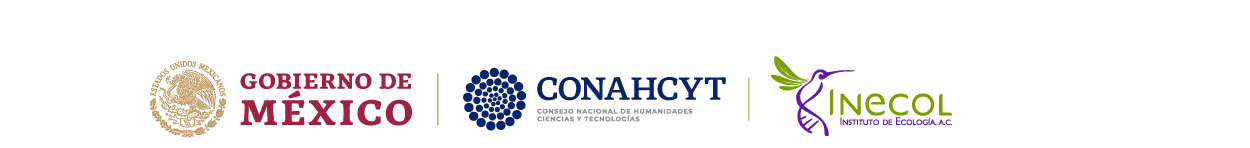 MODELOSSe anexan los modelos de formato para la tesis. El título de la tesis debe coincidir con el sometido en el momento de solicitar el Jurado de Tesis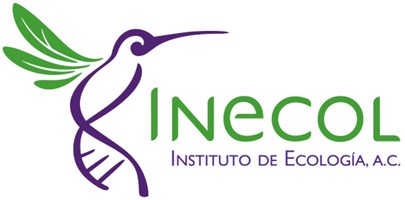 Aprobación final del documento de tesis de grado:Título de la tesis en comillas:DECLARACIÓN	Excepto cuando es explícitamente indicado en el texto, el trabajo de investigación contenido en esta tesis fue efectuado por (nombre completo de él/la alumno(a)) como estudiante de la carrera de Maestro(a) / Doctor(a) en Ciencias  entre (mes) de (año) y (mes)  del (año), bajo la supervisión del  (nombre del director(a) de tesis).	Las investigaciones reportadas en esta tesis no han sido utilizadas anteriormente para obtener otros grados académicos, ni serán utilizadas para tales fines en el futuro.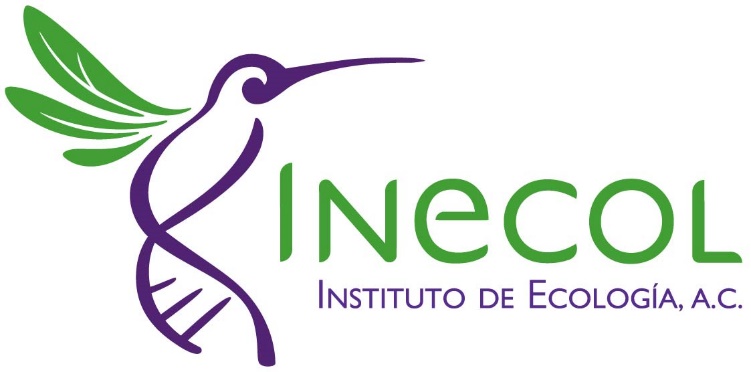 TITULO DE TESIS QUE PRESENTA (NOMBRE DE EL/LA ALUMNO/A)PARA OBTENER EL GRADO DE (GRADO A OBTENER MAESTRO(A)/DOCTOR(A) EN CIENCIAS) Xalapa, Veracruz, México (año)Plantilla 1.Plantilla 2.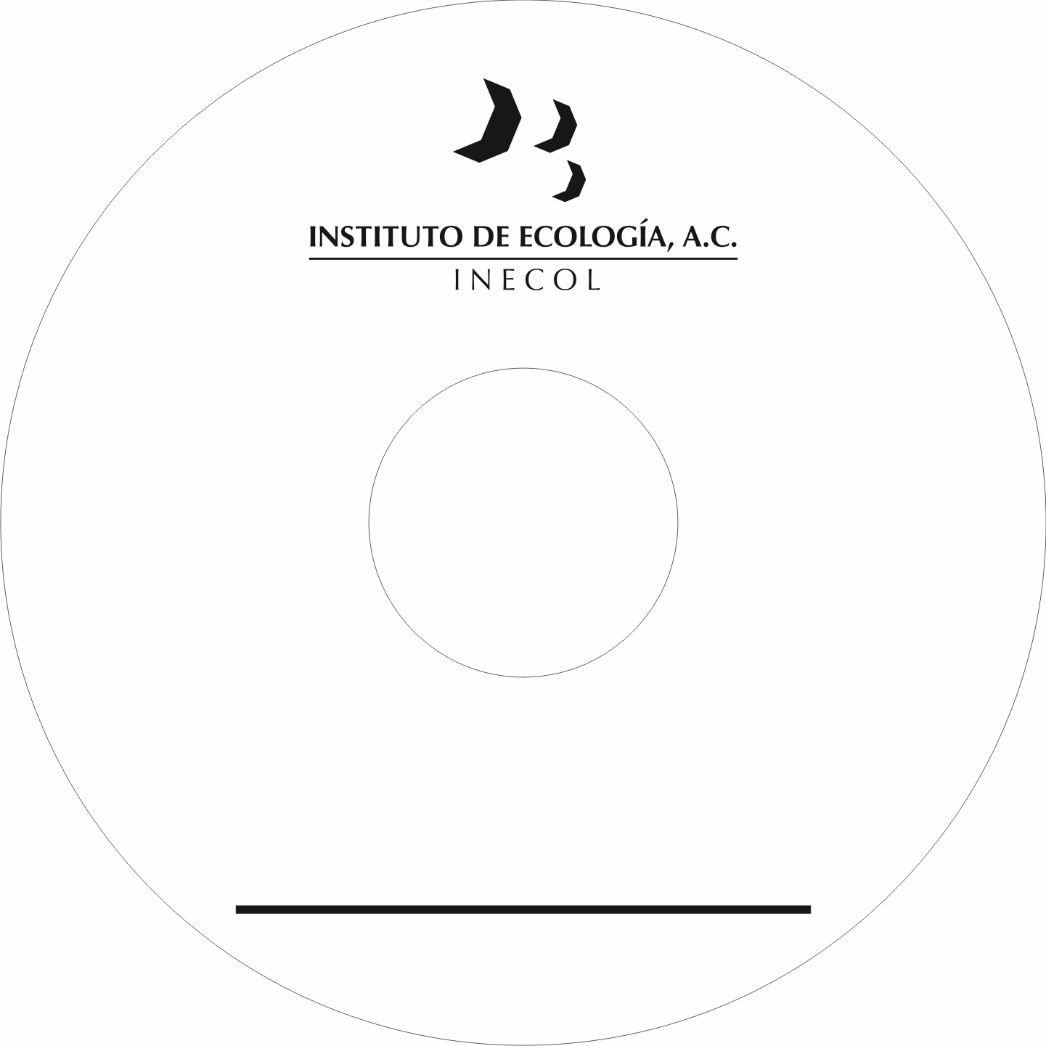 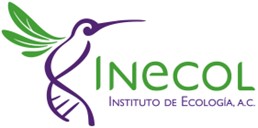 TESIS QUE PRESENTA (NOMBRE DE EL/LA ALUMNO/A)PARA OBTENER EL GRADO DE (GRADO A OBTENER)Xalapa, Veracruz, México (mes y año)NombreFirmaDirector(a)Comité TutorialJuradoCandidato(a):  NombreDirector(a) de tesis:     Nombre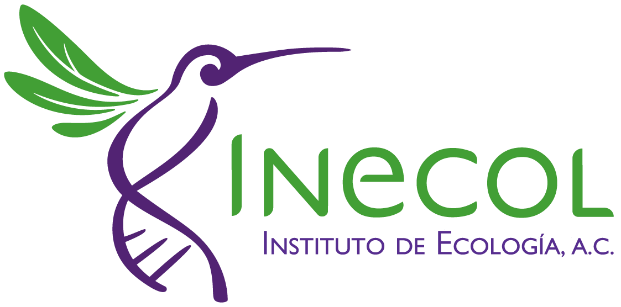 TITULO DE LA TESISTESIS QUE PRESENTA (NOMBRE DE EL/LA ALUMNO/A)PARA OBTENER EL GRADO DE (GRADO A OBTENER) Xalapa, Veracruz, México (mes y año)